ANALISIS PENGARUH HARGA DAN RESIKO KINERJA TERHADAP KEPUTUSAN PEMBELIAN SECARA ONLINE MELALUI MEDIA SOSIAL (STUDI KASUS PADA KONSUMEN TOKO K-POP ONLINE YANG BERJUALAN MELALUI MEDIA INSTAGRAM)Oleh:Nama	: Ivana Stephanie Khustanti LiemNIM	: 72150192SKRIPSIDiajukan sebagai salah satu syaratuntuk memperoleh gelar Sarjana Administrasi BisnisProgram Studi Administrasi BisnisKonsentrasi Bisnis Internasional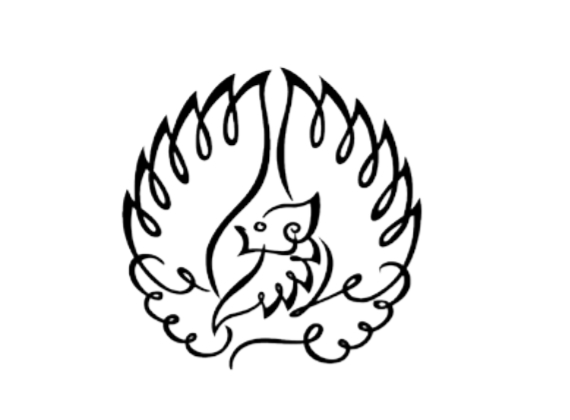 INSTITUT BISNIS dan INFORMATIKA KWIK KIAN GIEJAKARTAJANUARI 2019